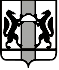 ГУБЕРНАТОР НОВОСИБИРСКОЙ ОБЛАСТИРАСПОРЯЖЕНИЕот 22.08.2023  № 158-рг. НовосибирскОб установлении ограничительных мероприятий (карантина) на территории села Копкуль Копкульского сельсовета Купинского района Новосибирской областиВ соответствии со статьями 3.1, 17 Закона Российской Федерации от 14.05.1993 № 4979-1 «О ветеринарии», на основании представления начальника управления ветеринарии Новосибирской области от 17.08.2023 № 33:1. Установить с 22.08.2023 по 20.10.2023 на территории села Копкуль Копкульского сельсовета Купинского района Новосибирской области ограничительные мероприятия (карантин) по бешенству.2. Определить, что в течение срока, указанного в пункте 1 настоящего распоряжения, на территории эпизоотического очага (личное подсобное хозяйство Усмановой М.С., ул. Набережная, дом 51, село Копкуль Копкульского сельсовета Купинского района Новосибирской области) запрещается:1) лечение больных восприимчивых животных;2) посещение территории посторонними лицами, кроме персонала, выполняющего производственные (технологические) операции, в том числе по обслуживанию восприимчивых животных, специалистов Государственной ветеринарной службы Российской Федерации и персонала, привлеченного для ликвидации очага, лиц, проживающих и (или) временно пребывающих на территории, признанной эпизоотическим очагом;3) ввоз (ввод), вывоз (вывод) восприимчивых животных, за исключением вывоза восприимчивых животных, вакцинированных против бешенства в течение 179 календарных дней, предшествующих вывозу, в том числе на убой на предприятия по убою животных или оборудованные для этих целей убойные пункты;4) перемещение и перегруппировка восприимчивых животных;5) снятие шкур с трупов восприимчивых животных.3. Определить, что в течение срока, указанного в пункте 1 настоящего распоряжения, на территории неблагополучного пункта (село Копкуль Копкульского сельсовета Купинского района Новосибирской области) запрещается:1) проведение ярмарок, выставок (торгов) и других мероприятий, связанных с перемещением и скоплением восприимчивых животных;2) вывоз восприимчивых животных, за исключением вывоза восприимчивых животных на убой на предприятия по убою животных или оборудованные для этих целей убойные пункты или восприимчивых животных, вакцинированных против бешенства в течение 179 календарных дней, предшествующих дню вывоза;3) отлов диких восприимчивых животных для вывоза в зоопарки.4. Заместителю Председателя Правительства Новосибирской области – министру сельского хозяйства Новосибирской области Лещенко Е.М. обеспечить работу чрезвычайной противоэпизоотической комиссии Новосибирской области для оперативного руководства деятельностью юридических и физических лиц по предупреждению распространения и ликвидации очагов заразных болезней животных и координации указанной деятельности.5. Управлению ветеринарии Новосибирской области (Рожков О.А.) обеспечить осуществление предусмотренных ветеринарным законодательством Российской Федерации специальных мероприятий по ликвидации очага бешенства на территории неблагополучного пункта (село Копкуль Копкульского сельсовета Купинского района Новосибирской области).6. Контроль за исполнением настоящего распоряжения возложить на заместителя Председателя Правительства Новосибирской области – министра сельского хозяйства Новосибирской области Лещенко Е.М.А.А. ТравниковО.А. Рожков202 08 20